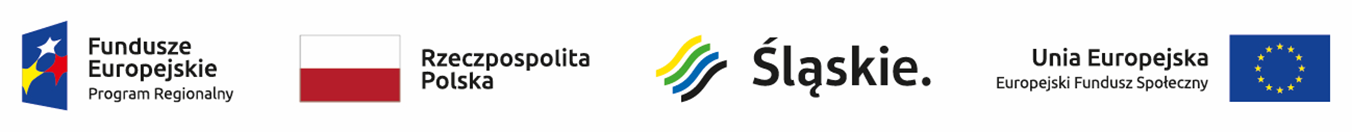 Skład Komisji Oceny Projektóww ramach konkursu RPSL.11.01.03-IZ.01-24-307/19L.p.Imię i NazwiskoFunkcja pełniona w KOPJarosław WesołowskiPrzewodniczący KOPAnna TofilskaZastępca przewodniczącego KOPAdam SkupnikZastępca przewodniczącego KOPMonika Hacaś Sekretarz KOPMaria WiktorczykSekretarz KOPBarbara Wyka- MikrutSekretarz KOPDiana GruszkaSekretarz KOPAdam PrusikSekretarz KOPKatarzyna CzerwikSekretarz KOPPiotr BogaczPracownik IOKMarcin FarugaPracownik IOKAleksander JokelPracownik IOKMałgorzata KwiatkowskaPracownik IOKMałgorzata MarszałekPracownik IOKPaweł MazurczykPracownik IOKKsenia OparczykPracownik IOKMarcin PogodzińskiPracownik IOKBeata RotkegelPracownik IOKKatarzyna SieczkowskaPracownik IOKMałgorzata SzymanowskaPracownik IOKKrystyna BrząkalikCzłonek KOP - EkspertAneta Fausek Członek KOP - EkspertAnna KopkaCzłonek KOP - EkspertAgnieszka KowalczykCzłonek KOP - EkspertKatarzyna LewandowskaCzłonek KOP - EkspertKatarzyna NiemotkoCzłonek KOP - EkspertEwa NowińskaCzłonek KOP - EkspertNatalia ŚlazykCzłonek KOP - EkspertMonika ZającCzłonek KOP - Ekspert